Trapez - četverokut koji ima jedan par paralelnih nasuprotnih stranica 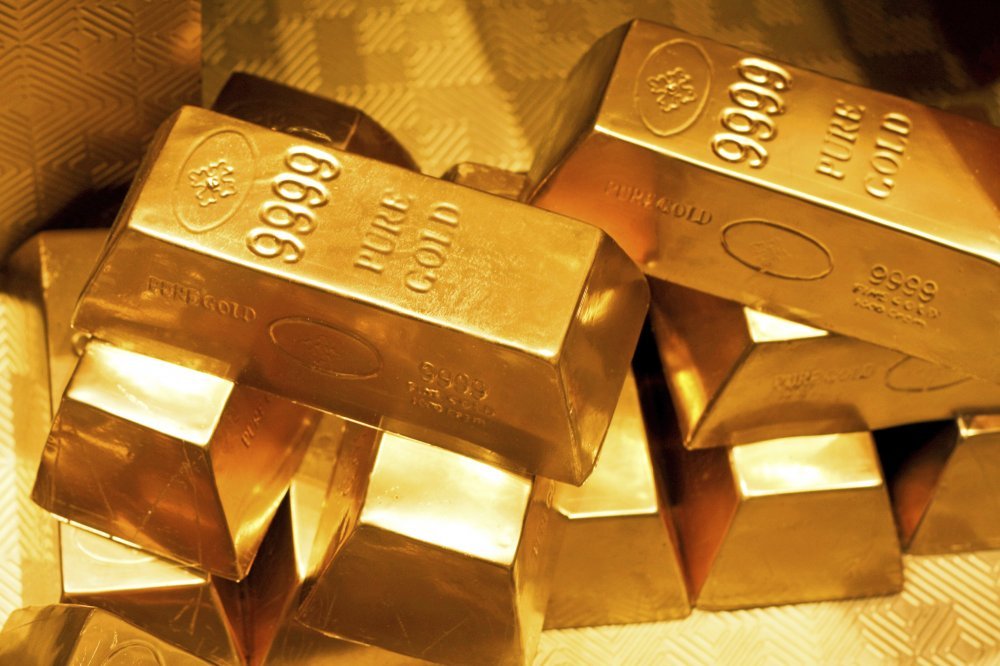 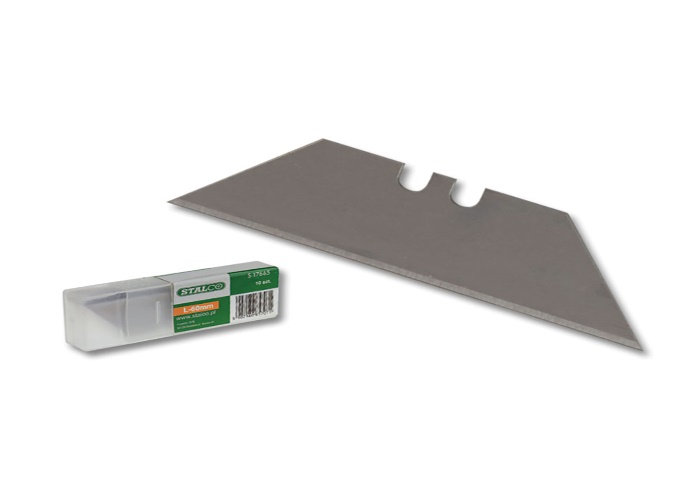 Bočne strane poluga zlata                                                   Nožić za skalpel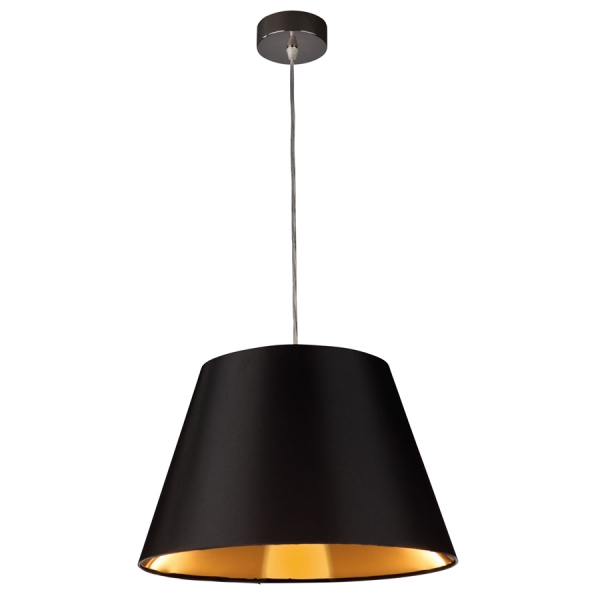 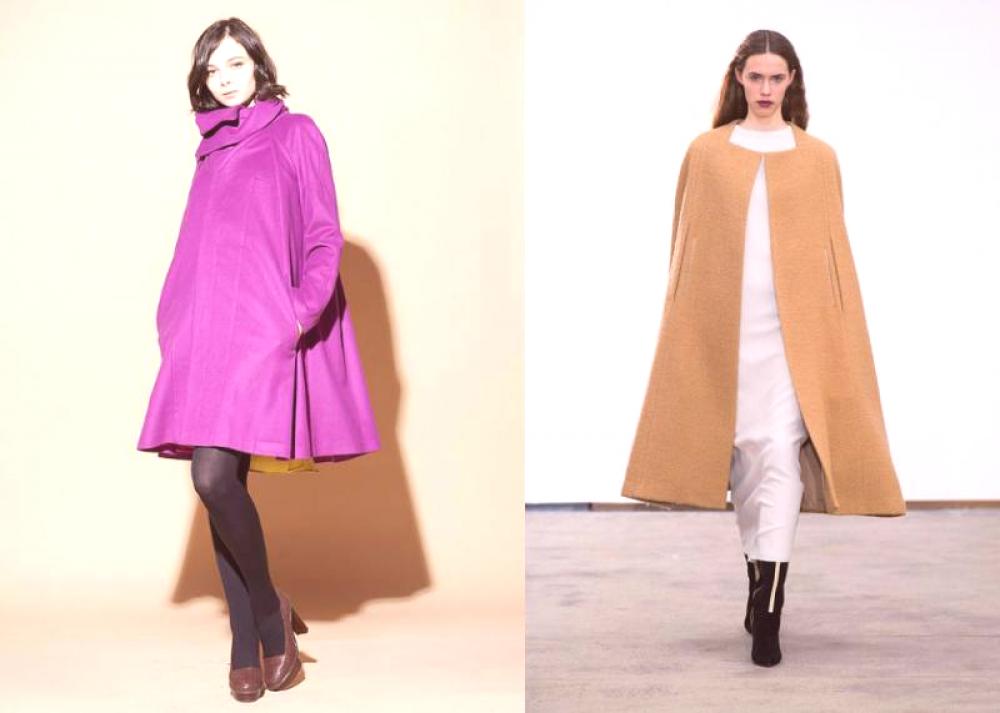 Luster                                                                           Kaputi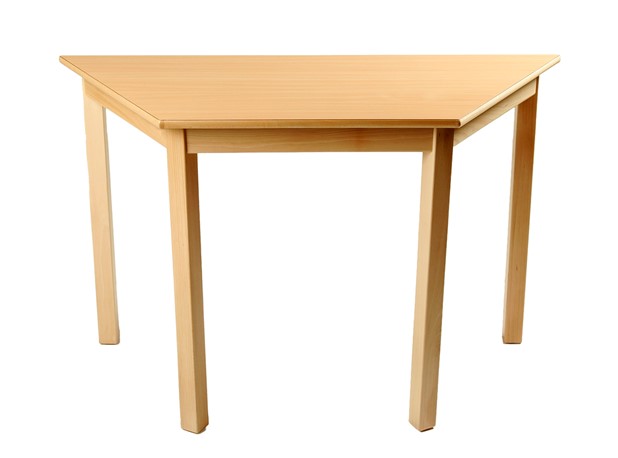 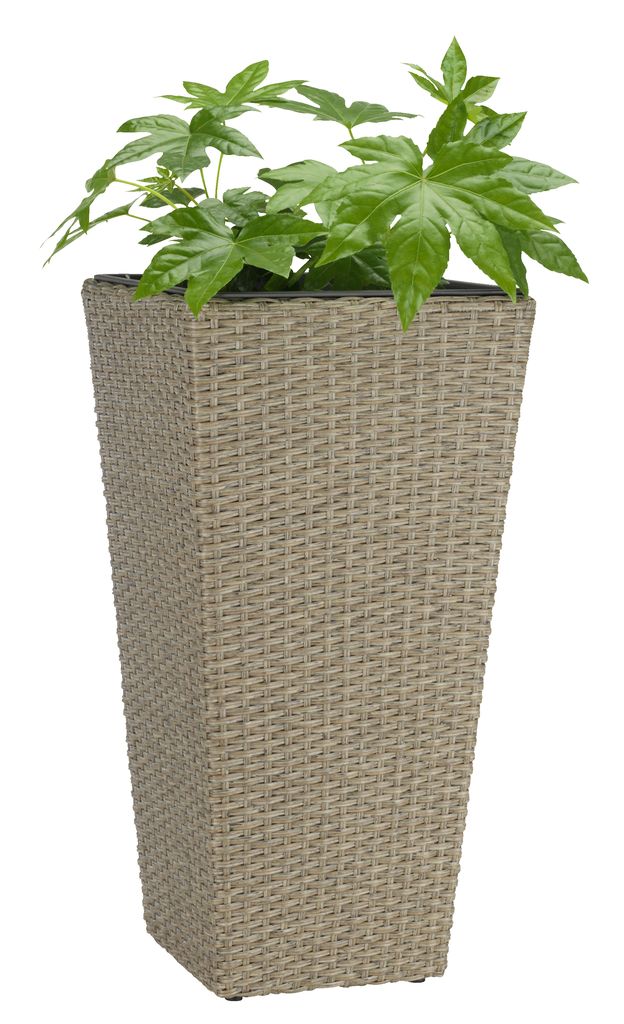               Posuda za cvijeće                                                                      Stol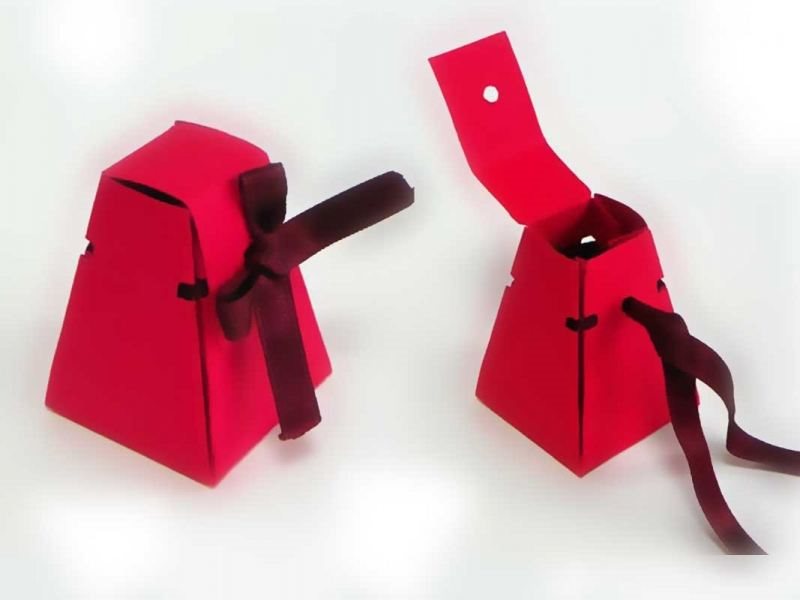 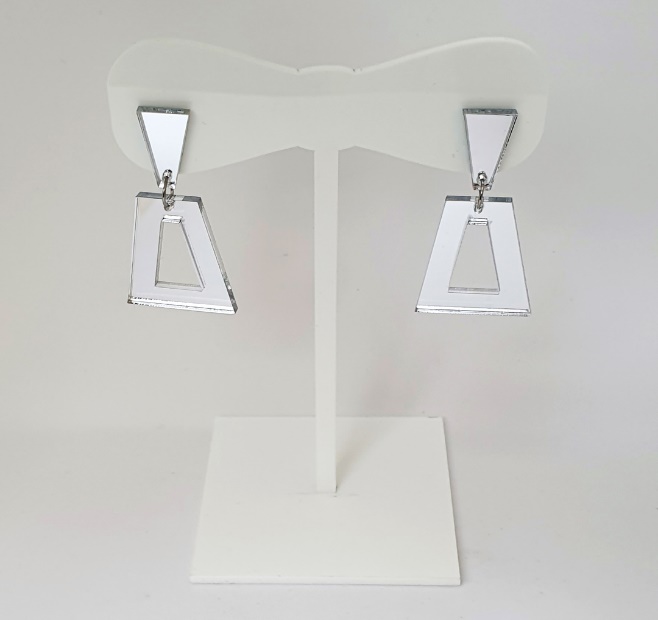                    Naušnice                                                     Bočna strana ukrasne kutijice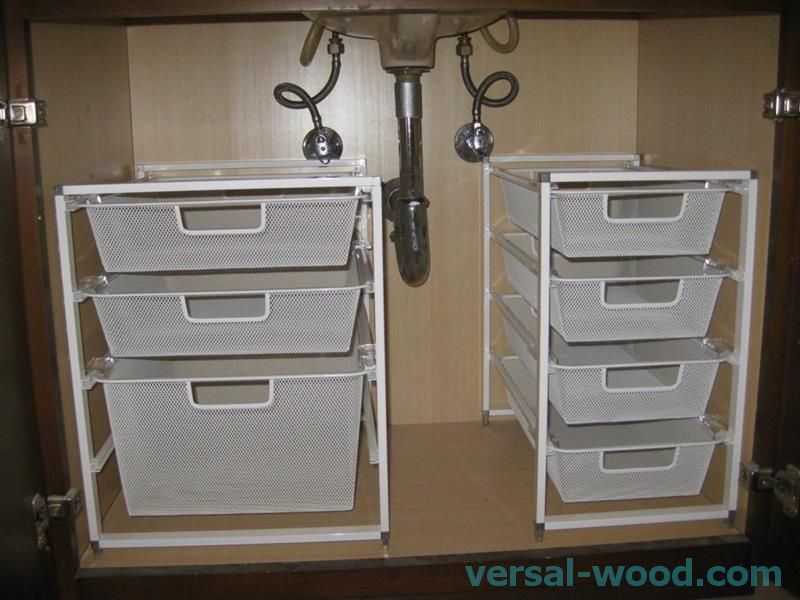 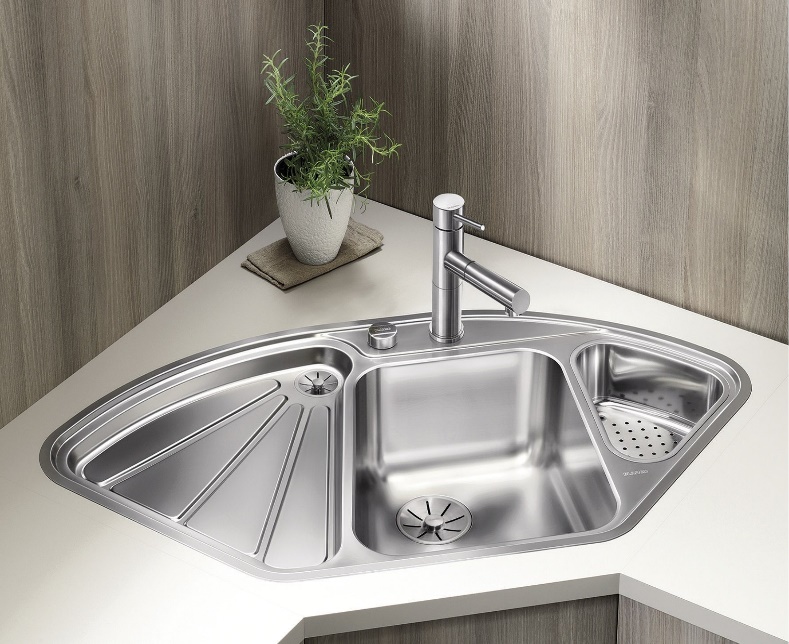           Sudoper                                                                Ladice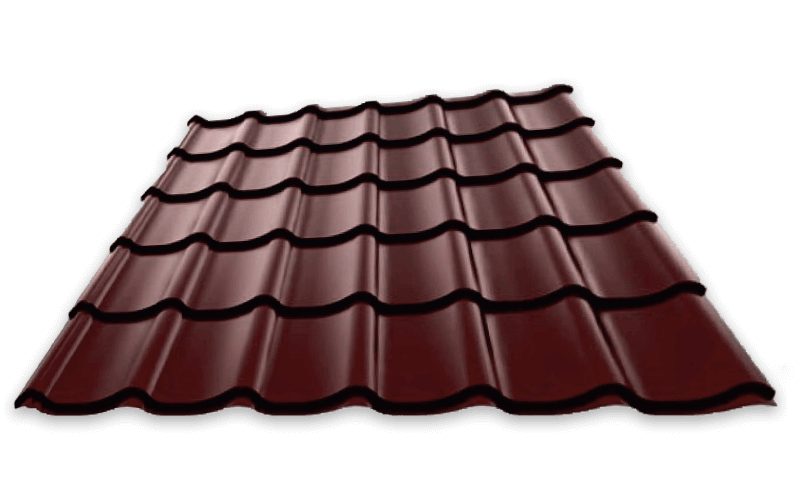 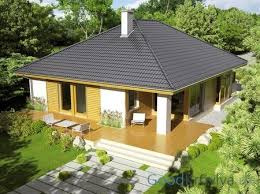 Lim za krov                                                                Bočna strana krovaTorba                                                                   Suknja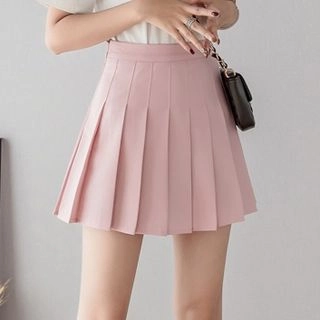 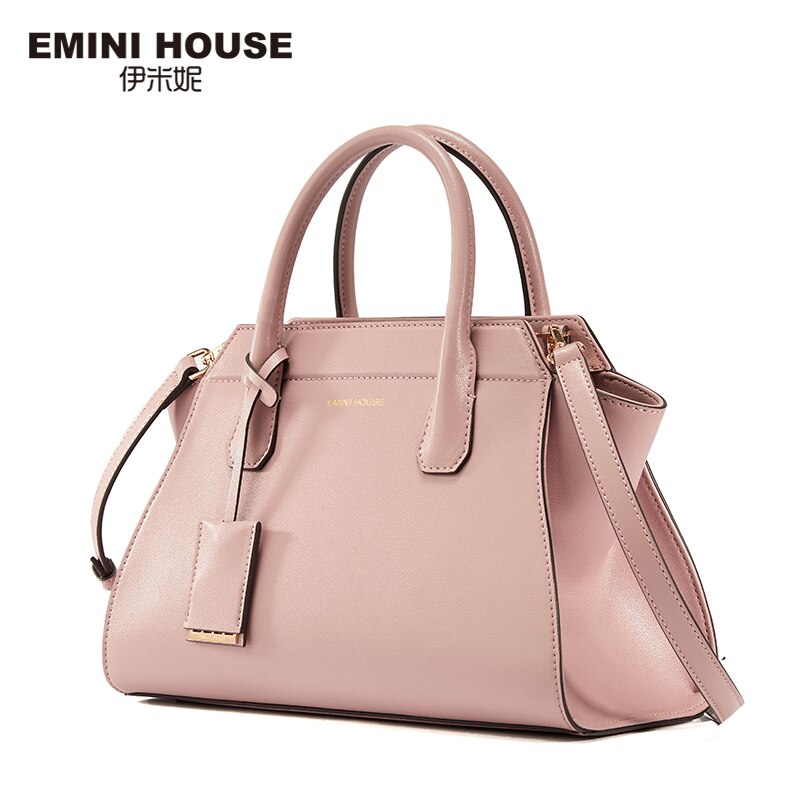 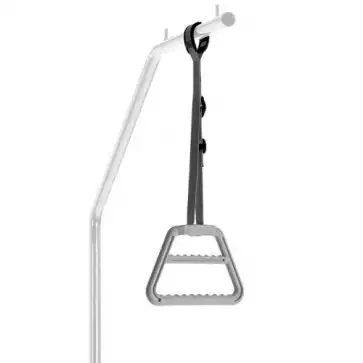 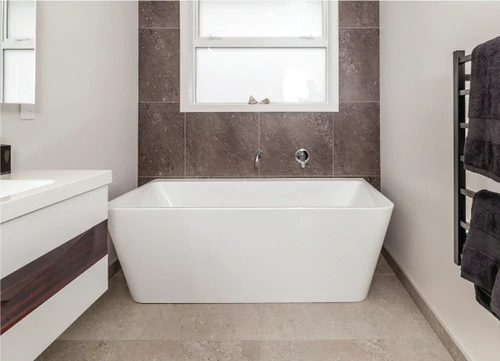 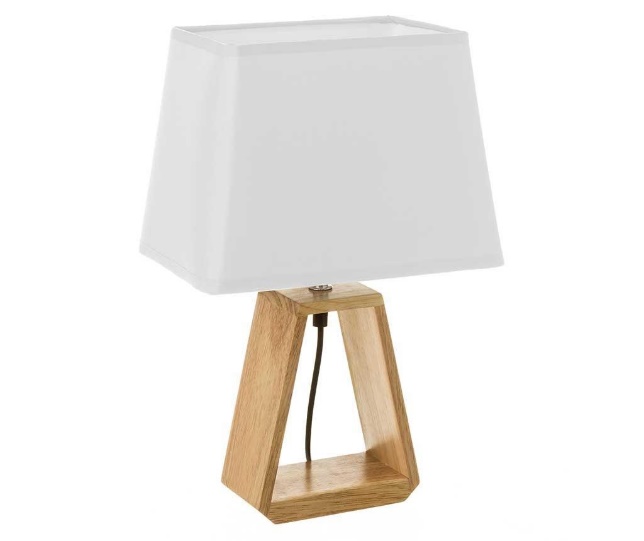 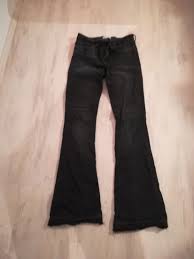 Svjetiljka u obliku trapeza                          Hlače oblika trapeza Ljestve u obliku trapeza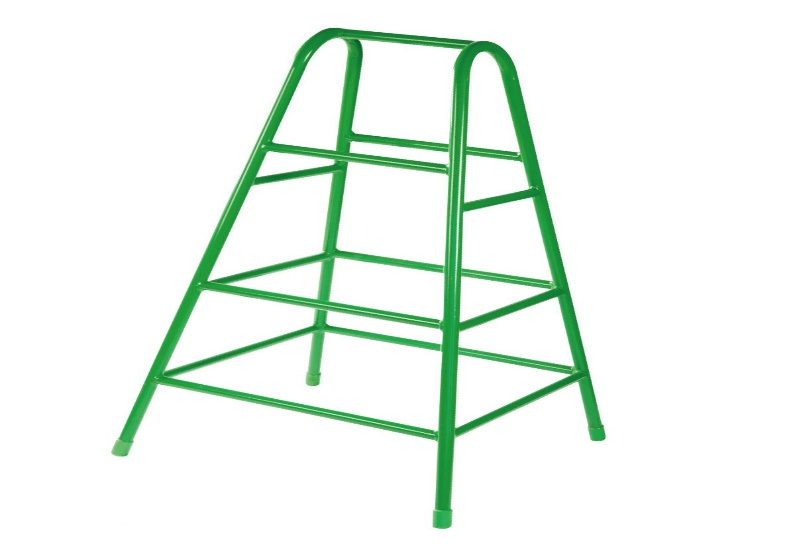                Torbica u obliku trapeza     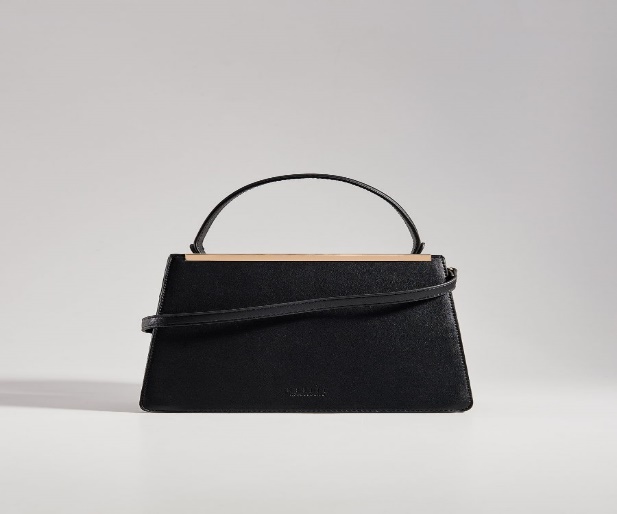 